Formulaire inscription Journées Familles AFG 28-29 octobreCentre de Conférences, 1 Rue de l’Internationale, 9100 Evry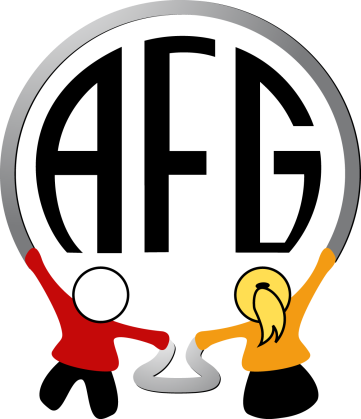 Nom :Prénom:Adresse :   Email :Téléphone :Type de Glycogénose concernée :Age des enfants  ( de 0 à 18 ans)Nombre de personnes à Mobilité Réduite :Autres aspects à tenir compte/ régimes/Tarifs pour membres:Familial  (max 2 adultes et deux enfants) : 65 €	nombre :  …  *65 =Personne seule : 45 €   				nombre :  …  *45 =Adulte supplémentaire au forfait Familial : 35€	nombre :  …  *35 =Enfant supplémentaire au forfait Familial : 25 €	nombre :  …  *25 =Total 									  	     =  …. eurosJe veux faire un don pour aider à financer cet évènement : montant du don = … eurosJe joins un chèque à l’ordre de l’AFG à ce formulaire que j’envoie par la poste à l’adresse ci-dessous :Damian Cornale
Résidence Sporting Square – Appt D19
94 route de Bessieres
31140 LAUNAGUETDes informations concernant l’hôtel, le lieu de rendez- vous et le programme seront communiquées par email ultérieurement.Si vous avez des questions complémentaires n’hésitez pas à contacter notre secrétariat au 06.87.09.24.77.Toute l’équipe de l’AFG sera ravie de vous y rencontrer !Nuit +pdej 27à28 octDéjeuner 28 octDîner 28Nuit +pdej28à29 octDéjeuner 29 octAdultesEnfants de 0 à 15 ans